CENTRO UNIVERSITÁRIO BARRIGA VERDE – UNIBAVE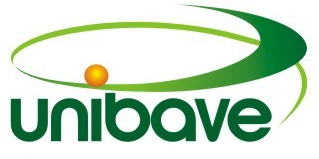 PRÓ-REITORIA DE ENSINO DE GRADUAÇÃOCURSO DE      FASE:     TRABALHO DE CONCLUSÃO DE CURSO - TCCMATRIZ NORTEADORA DA PESQUISAOrleans,       /       /      .TEMAPROBLEMAOBJETIVO GERALOBJETIVOS ESPECÍFICOS- Objetivo específico 1                                              - Objetivo específico 2                                              - Objetivo específico 3                                              (Podem ser incluídos mais objetivos  específicos)Acadêmico(a):      Assinatura: ___________________________________________Orientador(a):      Assinatura: ___________________________________________